《线性代数》课程教学大纲课程名称：线性代数课程名称：线性代数课程名称：线性代数课程名称：线性代数课程名称：线性代数课程类别（必修/选修）：必修课程类别（必修/选修）：必修课程类别（必修/选修）：必修课程类别（必修/选修）：必修课程英文名称：Linear Algebra课程英文名称：Linear Algebra课程英文名称：Linear Algebra课程英文名称：Linear Algebra课程英文名称：Linear Algebra课程英文名称：Linear Algebra课程英文名称：Linear Algebra课程英文名称：Linear Algebra课程英文名称：Linear Algebra总学时/周学时/学分：32/2/2总学时/周学时/学分：32/2/2总学时/周学时/学分：32/2/2总学时/周学时/学分：32/2/2总学时/周学时/学分：32/2/2其中实验/实践学时：0/0其中实验/实践学时：0/0其中实验/实践学时：0/0其中实验/实践学时：0/0先修课程：高等数学先修课程：高等数学先修课程：高等数学先修课程：高等数学先修课程：高等数学先修课程：高等数学先修课程：高等数学先修课程：高等数学先修课程：高等数学授课时间：1-16周 周四3-4节授课时间：1-16周 周四3-4节授课时间：1-16周 周四3-4节授课时间：1-16周 周四3-4节授课时间：1-16周 周四3-4节授课地点：6212授课地点：6212授课地点：6212授课地点：6212授课对象：2018机械系 二年级本科生授课对象：2018机械系 二年级本科生授课对象：2018机械系 二年级本科生授课对象：2018机械系 二年级本科生授课对象：2018机械系 二年级本科生授课对象：2018机械系 二年级本科生授课对象：2018机械系 二年级本科生授课对象：2018机械系 二年级本科生授课对象：2018机械系 二年级本科生开课学院：粤台产业科技学院开课学院：粤台产业科技学院开课学院：粤台产业科技学院开课学院：粤台产业科技学院开课学院：粤台产业科技学院开课学院：粤台产业科技学院开课学院：粤台产业科技学院开课学院：粤台产业科技学院开课学院：粤台产业科技学院任课教师姓名/职称：庄智颖/副教授任课教师姓名/职称：庄智颖/副教授任课教师姓名/职称：庄智颖/副教授任课教师姓名/职称：庄智颖/副教授任课教师姓名/职称：庄智颖/副教授任课教师姓名/职称：庄智颖/副教授任课教师姓名/职称：庄智颖/副教授任课教师姓名/职称：庄智颖/副教授任课教师姓名/职称：庄智颖/副教授答疑时间、地点与方式：1.每次课的课前、课间和课后，采用一对一的问答方式；2.每次习题课，采用集中讲解方式。答疑时间、地点与方式：1.每次课的课前、课间和课后，采用一对一的问答方式；2.每次习题课，采用集中讲解方式。答疑时间、地点与方式：1.每次课的课前、课间和课后，采用一对一的问答方式；2.每次习题课，采用集中讲解方式。答疑时间、地点与方式：1.每次课的课前、课间和课后，采用一对一的问答方式；2.每次习题课，采用集中讲解方式。答疑时间、地点与方式：1.每次课的课前、课间和课后，采用一对一的问答方式；2.每次习题课，采用集中讲解方式。答疑时间、地点与方式：1.每次课的课前、课间和课后，采用一对一的问答方式；2.每次习题课，采用集中讲解方式。答疑时间、地点与方式：1.每次课的课前、课间和课后，采用一对一的问答方式；2.每次习题课，采用集中讲解方式。答疑时间、地点与方式：1.每次课的课前、课间和课后，采用一对一的问答方式；2.每次习题课，采用集中讲解方式。答疑时间、地点与方式：1.每次课的课前、课间和课后，采用一对一的问答方式；2.每次习题课，采用集中讲解方式。课程考核方式：开卷（   ）     闭卷（✔）   课程论文（  ）   其它（  ）课程考核方式：开卷（   ）     闭卷（✔）   课程论文（  ）   其它（  ）课程考核方式：开卷（   ）     闭卷（✔）   课程论文（  ）   其它（  ）课程考核方式：开卷（   ）     闭卷（✔）   课程论文（  ）   其它（  ）课程考核方式：开卷（   ）     闭卷（✔）   课程论文（  ）   其它（  ）课程考核方式：开卷（   ）     闭卷（✔）   课程论文（  ）   其它（  ）课程考核方式：开卷（   ）     闭卷（✔）   课程论文（  ）   其它（  ）课程考核方式：开卷（   ）     闭卷（✔）   课程论文（  ）   其它（  ）课程考核方式：开卷（   ）     闭卷（✔）   课程论文（  ）   其它（  ）使用教材：《线性代数》，太原理工大学数学学院主编，科学出版社，2018，第2版教学参考资料：《线性代数》，陈建龙等编，科学出版社，2016，第2版使用教材：《线性代数》，太原理工大学数学学院主编，科学出版社，2018，第2版教学参考资料：《线性代数》，陈建龙等编，科学出版社，2016，第2版使用教材：《线性代数》，太原理工大学数学学院主编，科学出版社，2018，第2版教学参考资料：《线性代数》，陈建龙等编，科学出版社，2016，第2版使用教材：《线性代数》，太原理工大学数学学院主编，科学出版社，2018，第2版教学参考资料：《线性代数》，陈建龙等编，科学出版社，2016，第2版使用教材：《线性代数》，太原理工大学数学学院主编，科学出版社，2018，第2版教学参考资料：《线性代数》，陈建龙等编，科学出版社，2016，第2版使用教材：《线性代数》，太原理工大学数学学院主编，科学出版社，2018，第2版教学参考资料：《线性代数》，陈建龙等编，科学出版社，2016，第2版使用教材：《线性代数》，太原理工大学数学学院主编，科学出版社，2018，第2版教学参考资料：《线性代数》，陈建龙等编，科学出版社，2016，第2版使用教材：《线性代数》，太原理工大学数学学院主编，科学出版社，2018，第2版教学参考资料：《线性代数》，陈建龙等编，科学出版社，2016，第2版使用教材：《线性代数》，太原理工大学数学学院主编，科学出版社，2018，第2版教学参考资料：《线性代数》，陈建龙等编，科学出版社，2016，第2版课程简介：本课程之教学目标在于清楚并简洁地介绍线性代数的主要观念。讲授的内容含括：线性方程式系统、矩阵、行列式、向量空间、内积空间、线性转换、特征值及特征值与特征向量。此外，课程中将搭配应用实例，协助学生更具体了解上述课题的几何及物理意义。课程简介：本课程之教学目标在于清楚并简洁地介绍线性代数的主要观念。讲授的内容含括：线性方程式系统、矩阵、行列式、向量空间、内积空间、线性转换、特征值及特征值与特征向量。此外，课程中将搭配应用实例，协助学生更具体了解上述课题的几何及物理意义。课程简介：本课程之教学目标在于清楚并简洁地介绍线性代数的主要观念。讲授的内容含括：线性方程式系统、矩阵、行列式、向量空间、内积空间、线性转换、特征值及特征值与特征向量。此外，课程中将搭配应用实例，协助学生更具体了解上述课题的几何及物理意义。课程简介：本课程之教学目标在于清楚并简洁地介绍线性代数的主要观念。讲授的内容含括：线性方程式系统、矩阵、行列式、向量空间、内积空间、线性转换、特征值及特征值与特征向量。此外，课程中将搭配应用实例，协助学生更具体了解上述课题的几何及物理意义。课程简介：本课程之教学目标在于清楚并简洁地介绍线性代数的主要观念。讲授的内容含括：线性方程式系统、矩阵、行列式、向量空间、内积空间、线性转换、特征值及特征值与特征向量。此外，课程中将搭配应用实例，协助学生更具体了解上述课题的几何及物理意义。课程简介：本课程之教学目标在于清楚并简洁地介绍线性代数的主要观念。讲授的内容含括：线性方程式系统、矩阵、行列式、向量空间、内积空间、线性转换、特征值及特征值与特征向量。此外，课程中将搭配应用实例，协助学生更具体了解上述课题的几何及物理意义。课程简介：本课程之教学目标在于清楚并简洁地介绍线性代数的主要观念。讲授的内容含括：线性方程式系统、矩阵、行列式、向量空间、内积空间、线性转换、特征值及特征值与特征向量。此外，课程中将搭配应用实例，协助学生更具体了解上述课题的几何及物理意义。课程简介：本课程之教学目标在于清楚并简洁地介绍线性代数的主要观念。讲授的内容含括：线性方程式系统、矩阵、行列式、向量空间、内积空间、线性转换、特征值及特征值与特征向量。此外，课程中将搭配应用实例，协助学生更具体了解上述课题的几何及物理意义。课程简介：本课程之教学目标在于清楚并简洁地介绍线性代数的主要观念。讲授的内容含括：线性方程式系统、矩阵、行列式、向量空间、内积空间、线性转换、特征值及特征值与特征向量。此外，课程中将搭配应用实例，协助学生更具体了解上述课题的几何及物理意义。课程教学目标1、理解线性方程式系统，对于齐次、非齐次的基本概念，能有完善的了解。2、运用矩阵、行列式的基本知识，对于特征值、特征向量的求解以及矩阵对角化的方法，具有一定程度的理解。3、了解维度向量空间、内积空间、线性转换等基础理论。课程教学目标1、理解线性方程式系统，对于齐次、非齐次的基本概念，能有完善的了解。2、运用矩阵、行列式的基本知识，对于特征值、特征向量的求解以及矩阵对角化的方法，具有一定程度的理解。3、了解维度向量空间、内积空间、线性转换等基础理论。课程教学目标1、理解线性方程式系统，对于齐次、非齐次的基本概念，能有完善的了解。2、运用矩阵、行列式的基本知识，对于特征值、特征向量的求解以及矩阵对角化的方法，具有一定程度的理解。3、了解维度向量空间、内积空间、线性转换等基础理论。课程教学目标1、理解线性方程式系统，对于齐次、非齐次的基本概念，能有完善的了解。2、运用矩阵、行列式的基本知识，对于特征值、特征向量的求解以及矩阵对角化的方法，具有一定程度的理解。3、了解维度向量空间、内积空间、线性转换等基础理论。课程教学目标1、理解线性方程式系统，对于齐次、非齐次的基本概念，能有完善的了解。2、运用矩阵、行列式的基本知识，对于特征值、特征向量的求解以及矩阵对角化的方法，具有一定程度的理解。3、了解维度向量空间、内积空间、线性转换等基础理论。课程教学目标1、理解线性方程式系统，对于齐次、非齐次的基本概念，能有完善的了解。2、运用矩阵、行列式的基本知识，对于特征值、特征向量的求解以及矩阵对角化的方法，具有一定程度的理解。3、了解维度向量空间、内积空间、线性转换等基础理论。本课程与学生核心能力培养之间的关联(授课对象为理工科专业学生的课程填写此栏）：■核心能力1. 应用数学、基础科学和机械设计制造及其自动化专业知识能力□核心能力2. 设计与执行机械设计制造及其自动化专业相关实验，以及分析与解释相关数据的能力□核心能力3. 机械工程领域所需技能、技术以及实用软硬件工具的能力□核心能力4. 机械工程系统、零部件或工艺流程的设计能力□核心能力5. 项目管理、有效沟通协调、团队合作及创新能力■核心能力6. 发掘、分析与解决复杂机械工程问题的能力■核心能力7．认识科技发展现状与趋势，了解工程技术对环境、社会及全球的影响，并培养持续学习的习惯与能力□核心能力8．理解职业道德、专业伦理与认知社会责任的能力本课程与学生核心能力培养之间的关联(授课对象为理工科专业学生的课程填写此栏）：■核心能力1. 应用数学、基础科学和机械设计制造及其自动化专业知识能力□核心能力2. 设计与执行机械设计制造及其自动化专业相关实验，以及分析与解释相关数据的能力□核心能力3. 机械工程领域所需技能、技术以及实用软硬件工具的能力□核心能力4. 机械工程系统、零部件或工艺流程的设计能力□核心能力5. 项目管理、有效沟通协调、团队合作及创新能力■核心能力6. 发掘、分析与解决复杂机械工程问题的能力■核心能力7．认识科技发展现状与趋势，了解工程技术对环境、社会及全球的影响，并培养持续学习的习惯与能力□核心能力8．理解职业道德、专业伦理与认知社会责任的能力本课程与学生核心能力培养之间的关联(授课对象为理工科专业学生的课程填写此栏）：■核心能力1. 应用数学、基础科学和机械设计制造及其自动化专业知识能力□核心能力2. 设计与执行机械设计制造及其自动化专业相关实验，以及分析与解释相关数据的能力□核心能力3. 机械工程领域所需技能、技术以及实用软硬件工具的能力□核心能力4. 机械工程系统、零部件或工艺流程的设计能力□核心能力5. 项目管理、有效沟通协调、团队合作及创新能力■核心能力6. 发掘、分析与解决复杂机械工程问题的能力■核心能力7．认识科技发展现状与趋势，了解工程技术对环境、社会及全球的影响，并培养持续学习的习惯与能力□核心能力8．理解职业道德、专业伦理与认知社会责任的能力理论教学进程表理论教学进程表理论教学进程表理论教学进程表理论教学进程表理论教学进程表理论教学进程表理论教学进程表理论教学进程表周次教学主题教学主题教学时长教学的重点与难点、课程思政融入点教学的重点与难点、课程思政融入点教学的重点与难点、课程思政融入点教学方式作业安排1-2行列式行列式4重点：行列式的定义与计算、克拉默法则难点：高阶行列式的降级课程思政融入点：介绍线性代数的演变过程，历代伟人的巨大贡献，培养学生的爱国精神。重点：行列式的定义与计算、克拉默法则难点：高阶行列式的降级课程思政融入点：介绍线性代数的演变过程，历代伟人的巨大贡献，培养学生的爱国精神。重点：行列式的定义与计算、克拉默法则难点：高阶行列式的降级课程思政融入点：介绍线性代数的演变过程，历代伟人的巨大贡献，培养学生的爱国精神。课堂讲授1次3-5向量向量6重点：向量与线性运算、线性相关性、向量的秩、空间与内积难点：向量空间的理解与计算课程思政融入点：培养学生精益求精的工匠精神。重点：向量与线性运算、线性相关性、向量的秩、空间与内积难点：向量空间的理解与计算课程思政融入点：培养学生精益求精的工匠精神。重点：向量与线性运算、线性相关性、向量的秩、空间与内积难点：向量空间的理解与计算课程思政融入点：培养学生精益求精的工匠精神。课堂讲授6-8矩阵矩阵6重点：矩阵的运算、逆矩阵与分块矩阵、矩阵的秩、初等变换难点：矩阵的变换与运算课程思政融入点：培养学生认真细致、一丝不苟的工作作风。重点：矩阵的运算、逆矩阵与分块矩阵、矩阵的秩、初等变换难点：矩阵的变换与运算课程思政融入点：培养学生认真细致、一丝不苟的工作作风。重点：矩阵的运算、逆矩阵与分块矩阵、矩阵的秩、初等变换难点：矩阵的变换与运算课程思政融入点：培养学生认真细致、一丝不苟的工作作风。课堂讲授1次9期中考期中考2期中考期中考期中考笔试10-11线性方程组线性方程组4重点：齐次线性方程组、非齐次线性方程组难点：线性方程组的求解课程思政融入点：培养学生精益求精的工匠精神。重点：齐次线性方程组、非齐次线性方程组难点：线性方程组的求解课程思政融入点：培养学生精益求精的工匠精神。重点：齐次线性方程组、非齐次线性方程组难点：线性方程组的求解课程思政融入点：培养学生精益求精的工匠精神。课堂讲授1次12-13矩阵对角化矩阵对角化4重点：特征值与特征向量、矩阵对角化、二次型难点：特征值与特征向量的计算课程思政融入点：培养学生认真细致、一丝不苟的工作作风。重点：特征值与特征向量、矩阵对角化、二次型难点：特征值与特征向量的计算课程思政融入点：培养学生认真细致、一丝不苟的工作作风。重点：特征值与特征向量、矩阵对角化、二次型难点：特征值与特征向量的计算课程思政融入点：培养学生认真细致、一丝不苟的工作作风。课堂讲授1次14-15线性变换线性变换4重点：线性空间、线性变换难点：线性空间的认知与线性变换的计算课程思政融入点：培养学生精益求精的工匠精神。重点：线性空间、线性变换难点：线性空间的认知与线性变换的计算课程思政融入点：培养学生精益求精的工匠精神。重点：线性空间、线性变换难点：线性空间的认知与线性变换的计算课程思政融入点：培养学生精益求精的工匠精神。课堂讲授16复习、答疑复习、答疑2复习、答疑复习、答疑复习、答疑课堂讲授合计：合计：合计：32成绩评定方法及标准成绩评定方法及标准成绩评定方法及标准成绩评定方法及标准成绩评定方法及标准成绩评定方法及标准成绩评定方法及标准成绩评定方法及标准成绩评定方法及标准考核形式考核形式评价标准评价标准评价标准评价标准评价标准权重权重出勤状况出勤状况1. 评价标准：不迟到，请假须有辅导员签字的请假条。2. 要求：无故旷课1次扣3分，迟到1次扣1分，缺席3次取消参加期末考试的资格。1. 评价标准：不迟到，请假须有辅导员签字的请假条。2. 要求：无故旷课1次扣3分，迟到1次扣1分，缺席3次取消参加期末考试的资格。1. 评价标准：不迟到，请假须有辅导员签字的请假条。2. 要求：无故旷课1次扣3分，迟到1次扣1分，缺席3次取消参加期末考试的资格。1. 评价标准：不迟到，请假须有辅导员签字的请假条。2. 要求：无故旷课1次扣3分，迟到1次扣1分，缺席3次取消参加期末考试的资格。1. 评价标准：不迟到，请假须有辅导员签字的请假条。2. 要求：无故旷课1次扣3分，迟到1次扣1分，缺席3次取消参加期末考试的资格。10%10%课堂表现课堂表现1. 评价标准：参与课堂程度及随堂测验。2. 要求：精神饱满，参与课堂程度高。1. 评价标准：参与课堂程度及随堂测验。2. 要求：精神饱满，参与课堂程度高。1. 评价标准：参与课堂程度及随堂测验。2. 要求：精神饱满，参与课堂程度高。1. 评价标准：参与课堂程度及随堂测验。2. 要求：精神饱满，参与课堂程度高。1. 评价标准：参与课堂程度及随堂测验。2. 要求：精神饱满，参与课堂程度高。20%20%平时作业平时作业1. 评价标准：按照作业完成情况评分。2. 要求：按时作业，作业工整规范。1. 评价标准：按照作业完成情况评分。2. 要求：按时作业，作业工整规范。1. 评价标准：按照作业完成情况评分。2. 要求：按时作业，作业工整规范。1. 评价标准：按照作业完成情况评分。2. 要求：按时作业，作业工整规范。1. 评价标准：按照作业完成情况评分。2. 要求：按时作业，作业工整规范。20%20%期中考试（闭卷考试）期中考试（闭卷考试）1. 评价标准：按照试卷参考解答及评分标准给分。2. 要求：能灵活运用所学线性代数知识和方法进行求解，独立、按时完成考试。若发现任何考试作弊行为，试卷一律按0分处理。1. 评价标准：按照试卷参考解答及评分标准给分。2. 要求：能灵活运用所学线性代数知识和方法进行求解，独立、按时完成考试。若发现任何考试作弊行为，试卷一律按0分处理。1. 评价标准：按照试卷参考解答及评分标准给分。2. 要求：能灵活运用所学线性代数知识和方法进行求解，独立、按时完成考试。若发现任何考试作弊行为，试卷一律按0分处理。1. 评价标准：按照试卷参考解答及评分标准给分。2. 要求：能灵活运用所学线性代数知识和方法进行求解，独立、按时完成考试。若发现任何考试作弊行为，试卷一律按0分处理。1. 评价标准：按照试卷参考解答及评分标准给分。2. 要求：能灵活运用所学线性代数知识和方法进行求解，独立、按时完成考试。若发现任何考试作弊行为，试卷一律按0分处理。25%25%期末考试（闭卷考试）期末考试（闭卷考试）1. 评价标准：按照试卷参考解答及评分标准给分。2. 要求：能灵活运用所学线性代数知识和方法进行求解，独立、按时完成考试。若发现任何考试作弊行为，试卷一律按0分处理。1. 评价标准：按照试卷参考解答及评分标准给分。2. 要求：能灵活运用所学线性代数知识和方法进行求解，独立、按时完成考试。若发现任何考试作弊行为，试卷一律按0分处理。1. 评价标准：按照试卷参考解答及评分标准给分。2. 要求：能灵活运用所学线性代数知识和方法进行求解，独立、按时完成考试。若发现任何考试作弊行为，试卷一律按0分处理。1. 评价标准：按照试卷参考解答及评分标准给分。2. 要求：能灵活运用所学线性代数知识和方法进行求解，独立、按时完成考试。若发现任何考试作弊行为，试卷一律按0分处理。1. 评价标准：按照试卷参考解答及评分标准给分。2. 要求：能灵活运用所学线性代数知识和方法进行求解，独立、按时完成考试。若发现任何考试作弊行为，试卷一律按0分处理。25%25%大纲编写时间：2019年9月2日大纲编写时间：2019年9月2日大纲编写时间：2019年9月2日大纲编写时间：2019年9月2日大纲编写时间：2019年9月2日大纲编写时间：2019年9月2日大纲编写时间：2019年9月2日大纲编写时间：2019年9月2日大纲编写时间：2019年9月2日系（部）审查意见：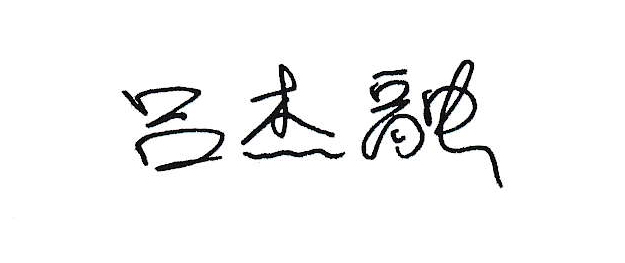 系（部）主任签名：                         日期：       年     月     日系（部）审查意见：系（部）主任签名：                         日期：       年     月     日系（部）审查意见：系（部）主任签名：                         日期：       年     月     日系（部）审查意见：系（部）主任签名：                         日期：       年     月     日系（部）审查意见：系（部）主任签名：                         日期：       年     月     日系（部）审查意见：系（部）主任签名：                         日期：       年     月     日系（部）审查意见：系（部）主任签名：                         日期：       年     月     日系（部）审查意见：系（部）主任签名：                         日期：       年     月     日系（部）审查意见：系（部）主任签名：                         日期：       年     月     日